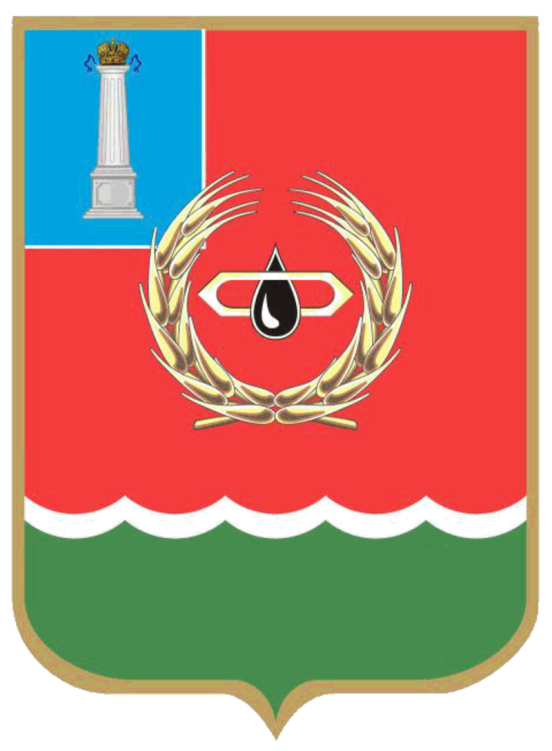 ИНВЕСТИЦИОННЫЕ ПРЕДЛОЖЕНИЯМО «МЕЛЕКЕССКИЙ РАЙОН»Контакты: Заместитель Председателя КУМИ и ЗО Администрации МО "Мелекесский район" Пурайкин Антон Олегович     Тел: 8(84235)7-46-53Email: komitet-mel@mail.ruНачальник отдела экономического развития и прогнозирования управления экономики Администрации МО "Мелекесский район" Орлова Ольга Александровна     Тел: 8(84235)2-60-35,Email:ekonom-mel@mail.ruДиректор АНО Центр развития предпринимательства Волкова Татьяна АлександровнаТел: 8(84235)2-13-53,Email: centr_rp@mail.ru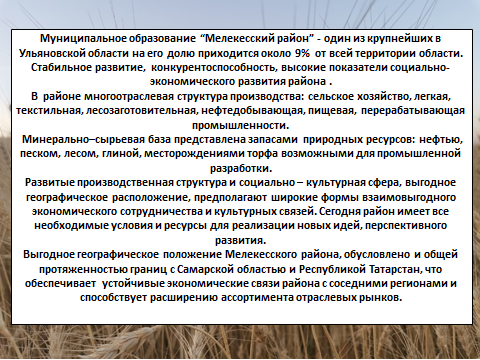 РЯЗАНОВСКОЕ СЕЛЬСКОЕ ПОСЕЛЕНИЕ Ульяновская область, Мелекесский район, п.ДивныйПлощадка под производственную застройку 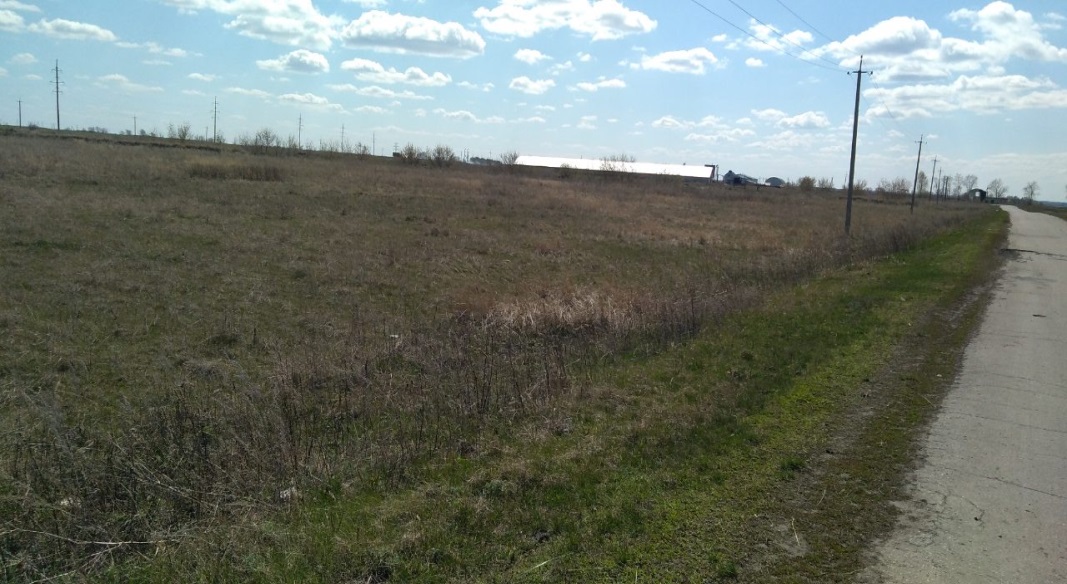 Площадь инвестиционной площадки – 70 000 кв.м.Вид собственности:  Государственная собственность не разграниченаКатегория земель:  Земли населенных пунктовВид и состав территориальной зоныв соответствии с документами территориального планирования МО - Производственная застройкаУсловия предоставления площадки в пользование:  арендаИнфраструктура:Электроснабжение - по краю участка, вдоль дороги  проходит линия электропередачи, лимиты (МВт) – 1,87Газоснабжение - до ближайшего ШРП 450 мВодоснабжение - до ближайшей водонапорной башни 200 м.ТИИНСКОЕ   СЕЛЬСКОЕ  ПОСЕЛЕНИЕУльяновская область, Трасса Димитровград - Хмелевка 300 м по  правую сторону на  выезде из  с.ТиинскЗемельный участок для строительства Автомобильной газонаполнительной компрессорной станции (АГНКС)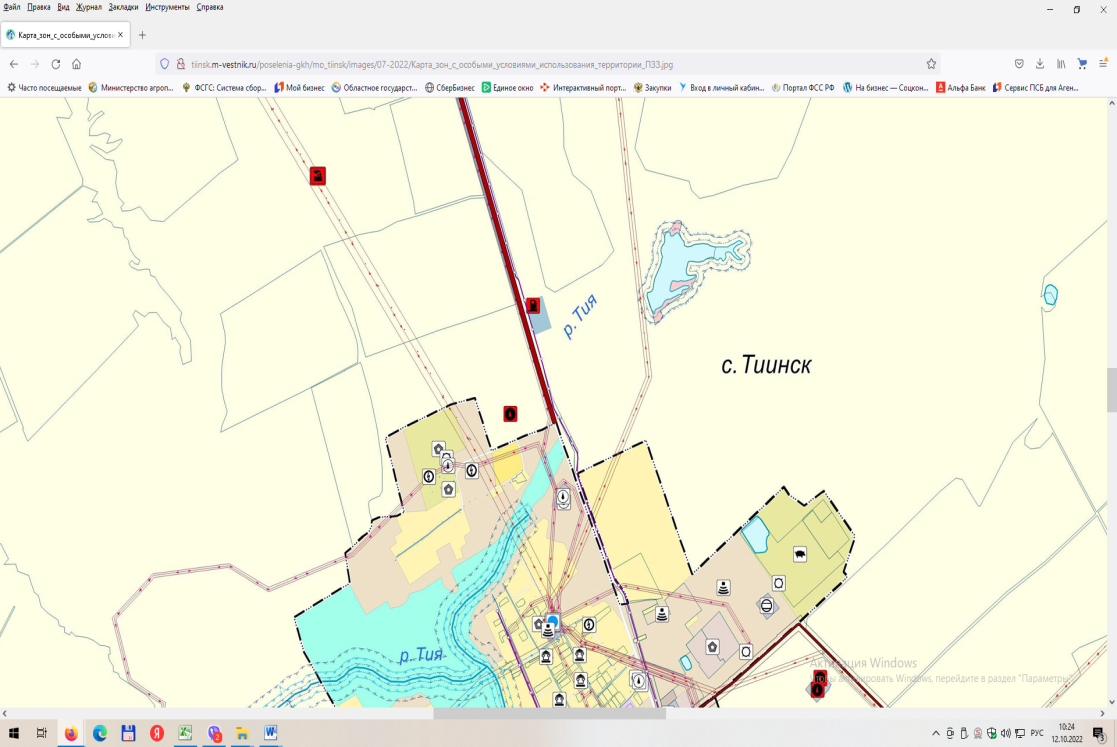 Площадь инвестиционной площадки - 6000 кв.м.Вид собственности:  Государственная собственность не разграниченаКатегория земель: земли населенных пунктовВид и состав территориальной зоны в соответствии с документами  территориального планирования МО: Производственная застройкаУсловия предоставления площадки в пользование:  арендаИнфраструктура:Электроснабжение: 50 м до площадки Газоснабжение: вдоль площадки МУЛОВСКОЕ   ГОРОДСКОЕ  ПОСЕЛЕНИЕУльяновская область, Мелекесский район, р.п.Мулловка, улица Фабричная, д.17/8.Площадка под производственную застройку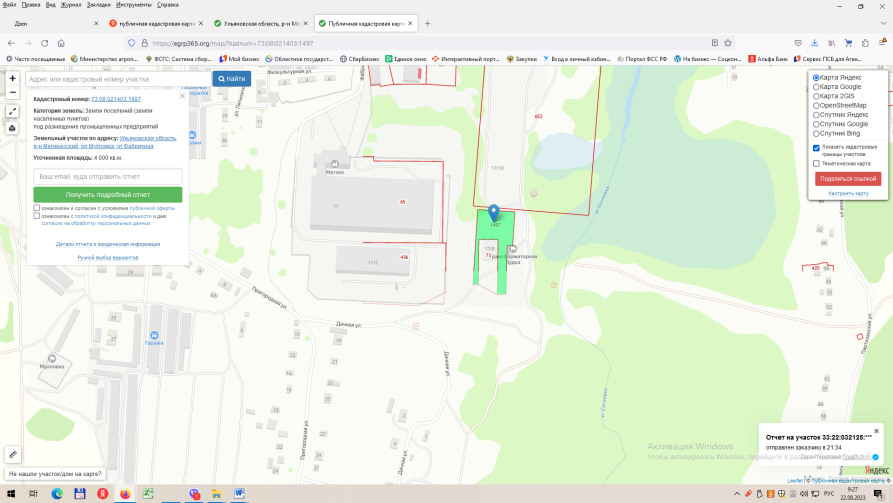 Площадь инвестиционной площадки - 4000 кв.м.Вид собственности: Собственность муниципального образования "Мулловское городское поселение"Категория земель: Земли населенных пунктовВид и состав территориальной зоны в соответствии с документами территориального планирования МО: П.2.(включая СХП4, П4, СХП) Зона производственных предприятий III-V классов опасностиУсловия предоставления площадки в пользование: Аренда/собственностьИнфраструктура:Электроснабжение: есть точка присоединения  (трасформатор 2*ТДН-10000/110/10, резервная мощность 4,1 МВА)Газоснабжение: на территории находится  ГРПШ (высокое давление). Газопровод подведен к зданию диаметр трубы 150 ммВодоснабжение: водопровод диаметр трубы 150 мм, забор воды из пруда вода техническая.МУЛОВСКОЕ   ГОРОДСКОЕ  ПОСЕЛЕНИЕУльяновская область, Мелекесский район, р.п.Мулловка, улица Фабричная, д.17/8.Площадка под производственную застройку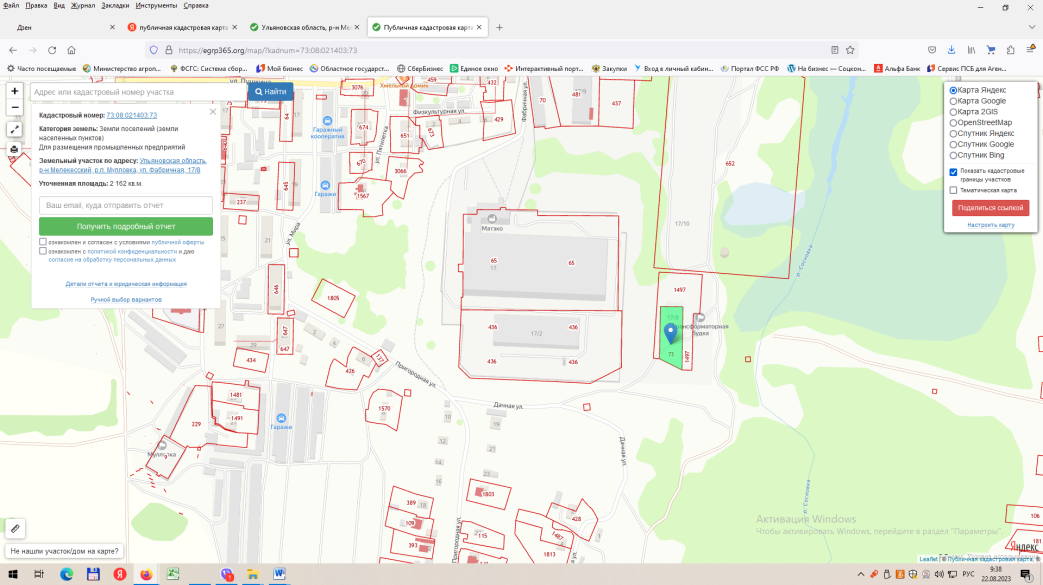 Площадь инвестиционной площадки - 2162 кв.м.Вид собственности: Собственность муниципального образования "Мулловское городское поселение"Категория земель: Земли населенных пунктовВид и состав территориальной зоны в соответствии с документами территориального планирования МО : П.2.(включая СХП4, П4, СХП) Зона производственных предприятий III-V классов опасности.Условия предоставления площадки в пользование: Аренда/собственностьИнфраструктура:Электроснабжение: есть точка присоединения  (трасформатор 2*ТДН-10000/110/10, резервная мощность 4,1 МВА)Газоснабжение: на территории находится  ГРПШ (высокое давление). Газопровод подведен к зданию диаметр трубы 150 ммВодоснабжение: водопровод диаметр трубы 150 мм, забор воды из пруда вода техническая.МУЛОВСКОЕ   ГОРОДСКОЕ  ПОСЕЛЕНИЕУльяновская область, Мелекесский район, р.п.Мулловка, 800 м. южнее многоквартирного жилого дома №3 по ул.ПушкинаПлощадка под земли сельскохозяйственного назначения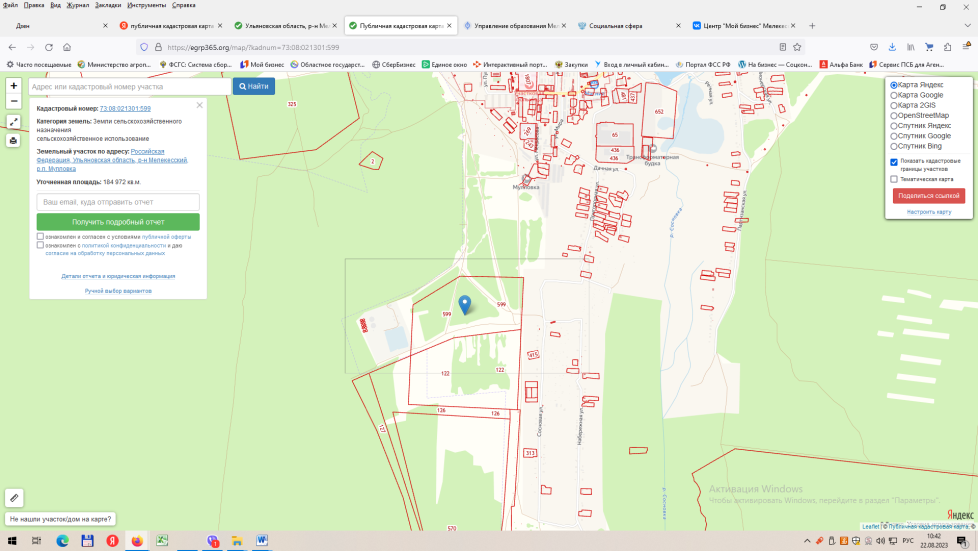 Площадь инвестиционной площадки - 184 972 кв.м.Вид собственности: фонд перераспределенияКатегория земель: Земли сельскохозяйственного назначенияВид и состав территориальной зоны в соответствии с документами территориального планирования МО: территория занимаемая объектами  сельхозназначения и предназначена для ведения сельского хозяйства.Условия предоставления площадки в пользование: Аренда/собственность.Инфраструктура: Электроснабжение: 200 м западнее жилого дома № 2 по ул. СосновкаВодоснабжение: 200 м западнее жилого дома № 2 по ул. Сосновка; 300 м юго-западнее многоквартирного жилого дома №3 по ул.Пушкина скважина № В-31Газоснабжение: 1000 м  южнее нежилого здания № 10 по ул.НекрасоваНИКОЛОЧЕРЕМШАНСКОЕ  СЕЛЬСКОЕ  ПОСЕЛЕНИЕУльяновская область, Мелекесский район, с.Никольское-на-Черемшане.Площадка под земли туристического обслуживания 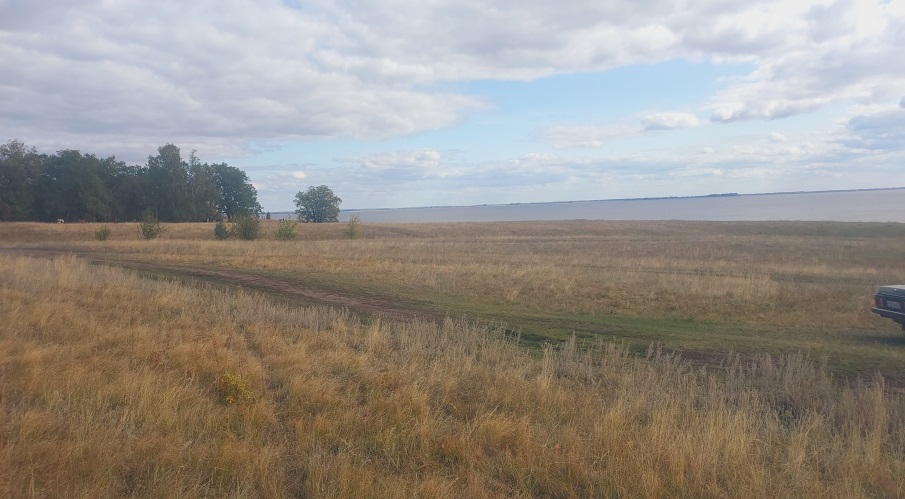 Площадь инвестиционной площадки - 206 701 кв.м.Вид собственности: Государственная собственность не разграниченаКатегория земель: Земли населённых пунктовВид и состав территориальной зоны в соответствии с документами территориального планирования МО: Р2 – зона туризма и отдыха.Условия предоставления площадки в пользование: арендаИнфраструктура:Электроснабжение: 960 м до ТП, линия электропередачи 10 кВтГазоснабжение: 30 м  до ветки газопровода  Водоснабжение: 27 м до трассы водопроводаНОВОМАЙНСКОЕ  ГОРОДСКОЕ ПОСЕЛЕНИЕУльяновская область, Мелекесский район, муниципальное образование «Новомайнское городское поселение»Площадка под земли сельскохозяйственного назначения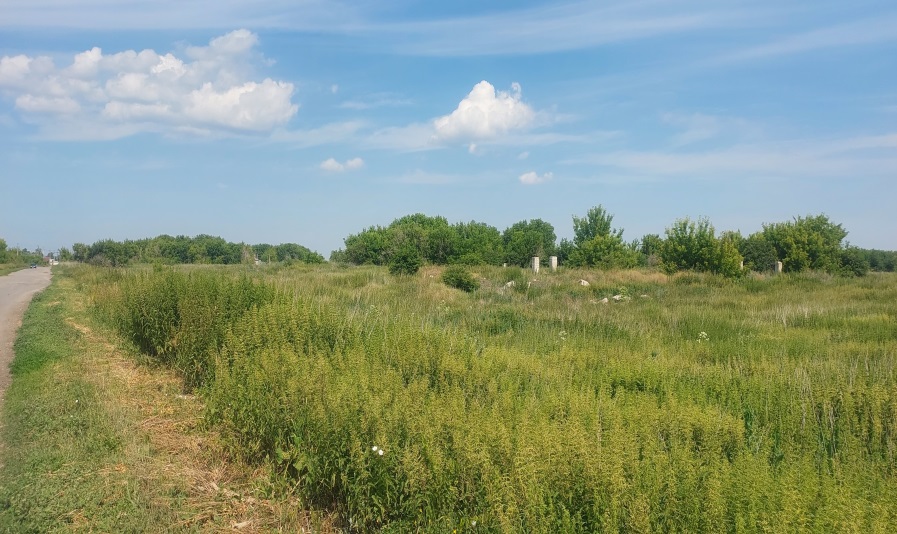 Площадь инвестиционной площадки - 38 275 кв.м.Вид собственности: Собственность муниципального образования «НовомайнскоеКатегория земель: Земли сельскохозяйственного назначенияВид и состав территориальной зоны в соответствии с документами территориального планирования МО: СХ.1 Зона сельскохозяйственного использованияУсловия предоставления площадки в пользование: собственность/арендаИнфраструктура:Электроснабжение: 150 м до ТП (расстояние до инвестиционной площадки).Газоснабжение: 153 м до ГРП (расстояние до инвестиционной площадки).Водоснабжение: 37 м до трассы водопроводаНОВОМАЙНСКОЕ  ГОРОДСКОЕ ПОСЕЛЕНИЕУльяновская область, Мелекесский район, муниципальное образование «Новомайнское городское поселение»Площадка под земли сельскохозяйственного назначения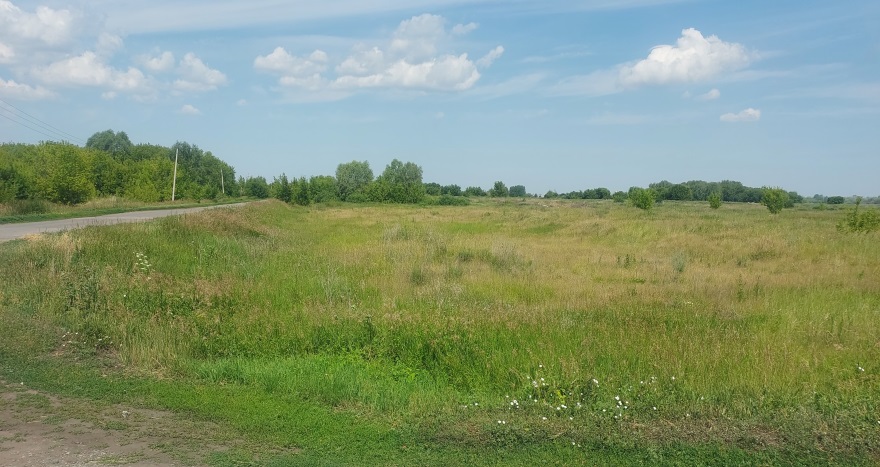 Площадь инвестиционной площадки - 42 158 кв.м.Вид собственности: Собственность муниципального образования «Новомайнское городское поселение».Категория земель: Земли сельскохозяйственного назначенияВид и состав территориальной зоны в соответствии с документами территориального планирования МО: СХ.1 Зона сельскохозяйственного использованияУсловия предоставления площадки в пользование: собственность/арендаИнфраструктура:Электроснабжение: 428 м до ТП (расстояние до инвестиционной площадки).Газоснабжение: 443 м до ГРП (расстояние до инвестиционной площадки).Водоотведение: 37 м до трассы водопроводаНОВОМАЙНСКОЕ  ГОРОДСКОЕ ПОСЕЛЕНИЕУльяновская область, Мелекесский район, муниципальное образование «Новомайнское городское поселение»Площадка под земли сельскохозяйственного назначения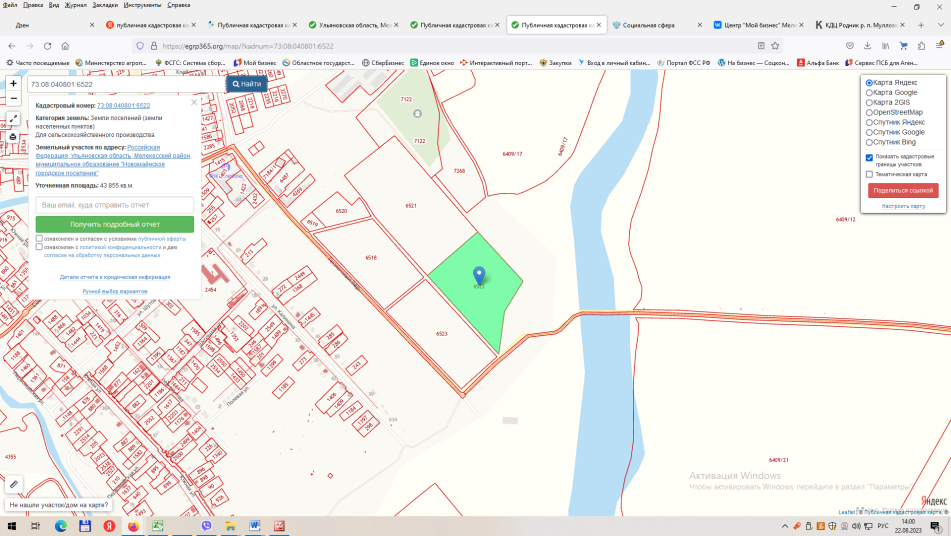 Площадь инвестиционной площадки - 43 855 кв.м.Вид собственности: Собственность муниципального образования «Новомайнское городское поселение»Категория земель: Земли сельскохозяйственного назначенияВид и состав территориальной зоны в соответствии с документами территориального планирования МО: СХ.1 Зона сельскохозяйственного использованияУсловия предоставления площадки в пользование: собственность/арендаИнфраструктура:Электроснабжение: 21 м до ТП (расстояние до инвестиционной площадки).Газоснабжение: 505 м до ГРП (расстояние до инвестиционной площадки).Водоснабжение: 186 м до трассы водопроводаНОВОМАЙНСКОЕ  ГОРОДСКОЕ ПОСЕЛЕНИЕУльяновская область, Мелекесский район, муниципальное образование «Новомайнское городское поселение»Площадка под земли сельскохозяйственного назначения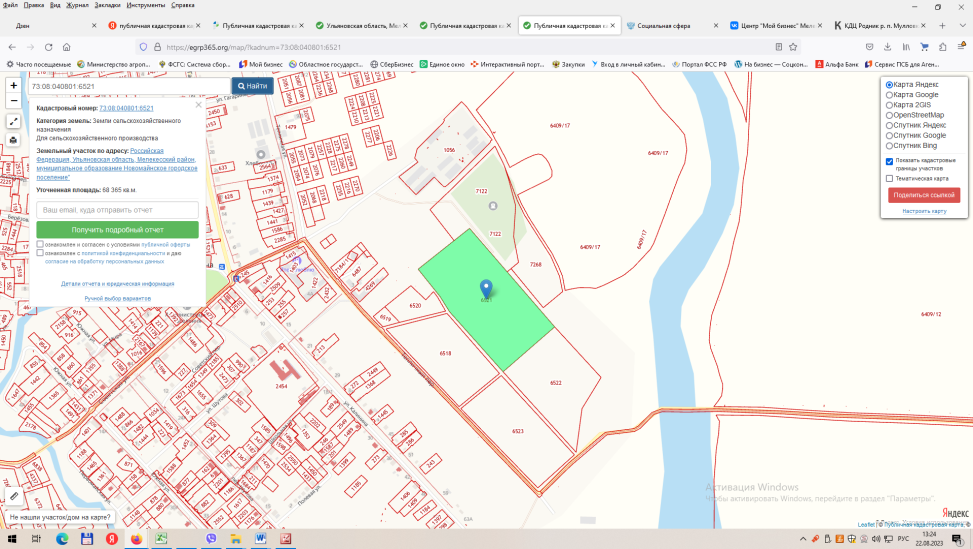 Площадь инвестиционной площадки - 68 365 кв.м.Вид собственности: Собственность муниципального образования «Новомайнское городское поселение»Категория земель: Земли сельскохозяйственного назначенияВид и состав территориальной зоны в соответствии с документами территориального планирования МО: СХ.1 Зона сельскохозяйственного использованияУсловия предоставления площадки в пользование: собственность/арендаИнфраструктура:Электроснабжение: 138 м до ТП (расстояние до инвестиционной площадки).Газоснабжение: 234 м до ГРП (расстояние до инвестиционной площадки).Водоснабжение: 186 м до трассы водопроводаСТАРОСАХЧИНСКОЕ  СЕЛЬСКОЕ  ПОСЕЛЕНИЕУльяновская область, Мелекесский район, с.Старая СахчаПлощадка под промышленное назначение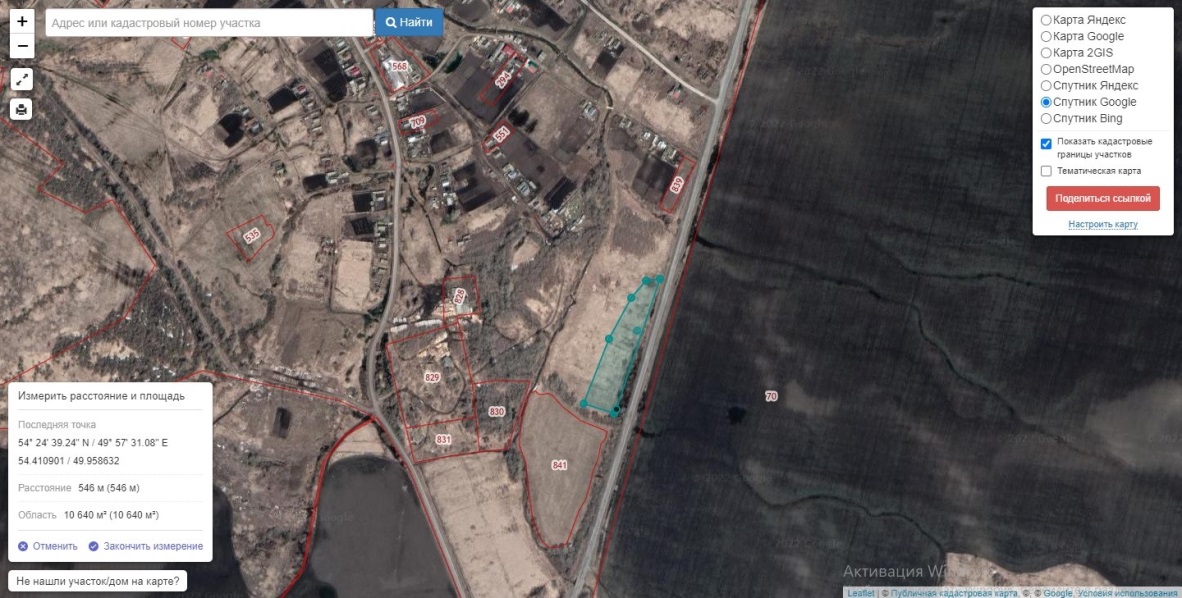 Площадь инвестиционной площадки - 10 000 кв.м.Вид собственности: Государственная собственность не разграниченаКатегория земель: земли промышленностиВид и состав территориальной зоны в соответствии с документами территориального планирования МО: заправка транспортных средств.Условия предоставления площадки в пользование: арендаИнфраструктура:Электроснабжение: 300 м подстанцияГазоснабжение: 400 м. (расстояние до инвестиционной площадки).Водоснабжение: 100 м. (расстояние до инвестиционной площадки).НОВОСЕЛКИНСКОЕ  СЕЛЬСКОЕ  ПОСЕЛЕНИЕУльяновская область, Мелекесский район, п. Новоселки , ул. Автодорожная д.5Площадка под промышленное назначение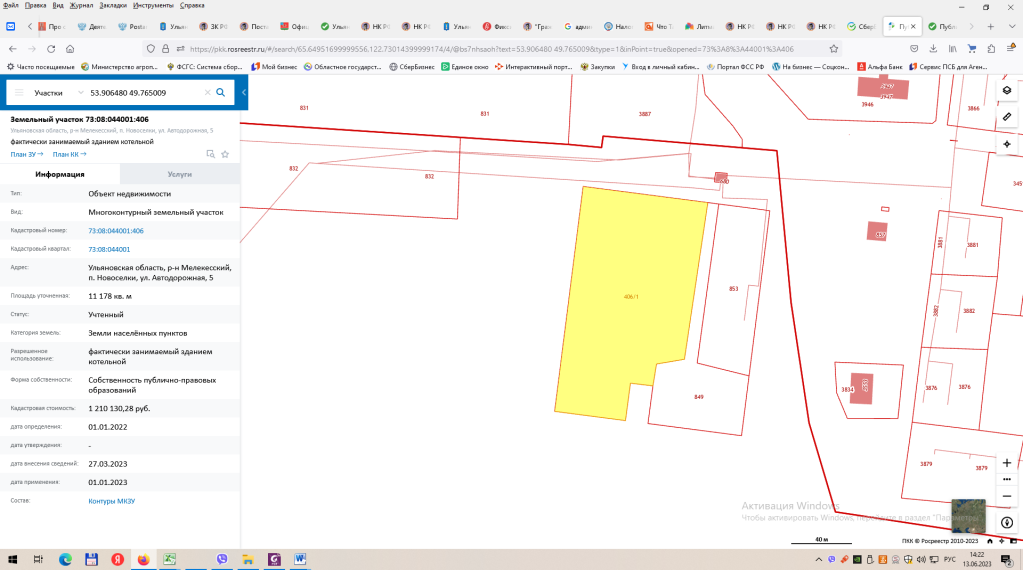 Площадь инвестиционной площадки - 11 000 кв.м.Вид собственности: муниципальная собственность МО «Мелекесский район»Категория земель: земли населенных пунктовВид и состав территориальной зоны в соответствии с документами территориального планирования МО: И – зона инженерной инфраструктурыУсловия предоставления площадки в пользование: собственность/арендаИнфраструктура:Электроснабжение: ЛЭП проходит вдоль площадкиГазоснабжение: газ подведенНОВОСЕЛКИНСКОЕ  СЕЛЬСКОЕ  ПОСЕЛЕНИЕУльяновская область, Мелекесский район, п.Новоселки , ул. Автодорожная д,5Площадка под промышленное назначениеПлощадь инвестиционной площадки - 3774 кв.м.Вид собственности: муниципальная собственность МО «Мелекесский район»Категория земель: земли населенных пунктовВид и состав территориальной зоны в соответствии с документами территориального планирования МО: И – зона инженерной инфраструктурыУсловия предоставления площадки в пользование: собственность/арендаИнфраструктура:Электроснабжение: ЛЭП проходит вдоль площадкиГазоснабжение: газ подведен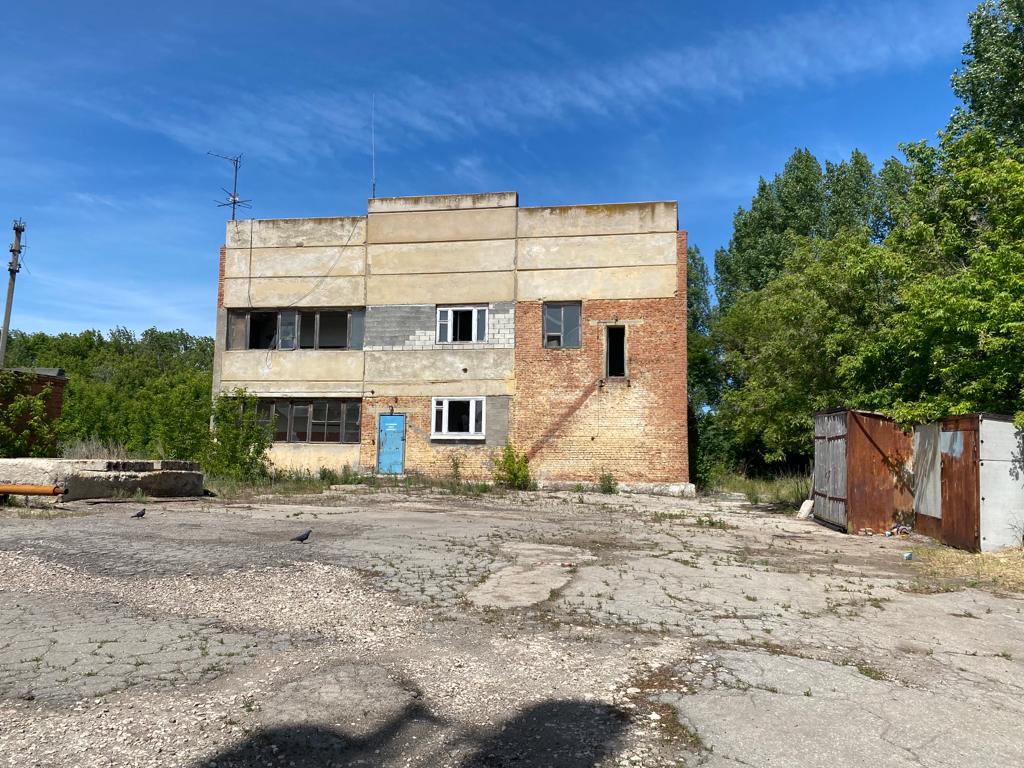 НОВОСЕЛКИНСКОЕ  СЕЛЬСКОЕ  ПОСЕЛЕНИЕ
Ульяновская область, Мелекесский район, с.Новоселки, ул. Крупской, д.11Площадка под промышленное назначение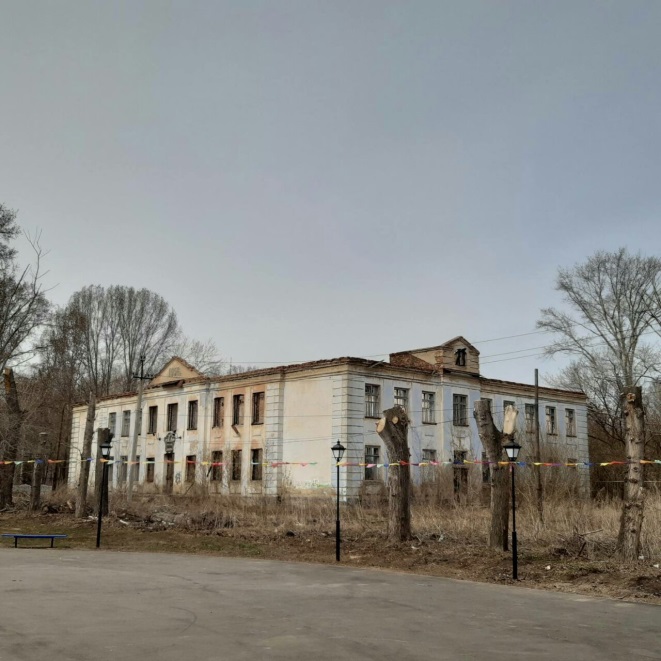 Площадь инвестиционной площадки - 5042 кв.м.Вид собственности: муниципальная собственность МО «Мелекесский район»Категория земель: земли населенных пунктовВид и состав территориальной зоны в соответствии с документами территориального планирования МО: ОДо. Общественно-деловая зона с преимущественным размещением объектов образования и дошкольных учрежденийУсловия предоставления площадки в пользование: собственность/арендаИнфраструктура: Электроснабжение: До ТП – 770 м. (расстояние до инвестиционной площадки).Водоснабжение:  830 м.  до ГРП (расстояние до инвестиционной площадки).Газоснабжение:  830 м.  до ГРП (расстояние до инвестиционной площадки).БУДЕМ РАДЫ СОТРУДНИЧЕСТВУГлава администрации МО «Мелекесский район» Ульяновской областиСандрюков Сергей АлександровичГ. ДимитровградУл. Б. Хмельницкого, д.93Тел/факс: 884-235- 2-62-90tallex@list.ruНачальник Управления экономического развитияМО «Мелекесский район»Костик Людмила АлександровнаГ. ДимитровградУл. Б. Хмельницкого, д.93Тел. 884-235-2-65-89ekonom-mel@mail.ruДиректор АНО «Центр развития  предпринимательства»МО «Мелекесский  район»Волкова Татьяна АлександровнаГ. ДимитровградУл. Б. Хмельницкого, д.87Тел. 884-235-2-53-13centr_rp@mail.ru